Karta zgłoszeniowa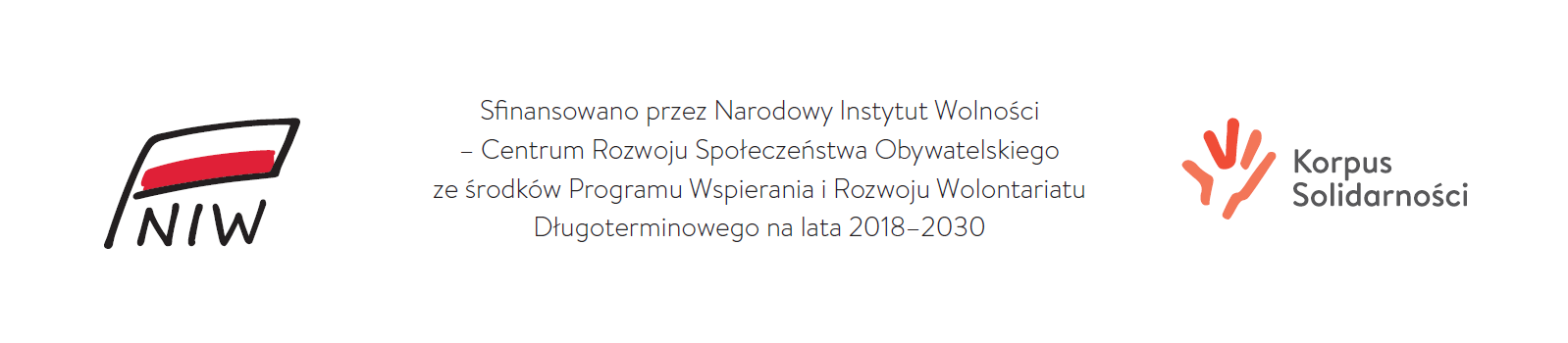 AKCJA „NASZA WSPÓLNA CHOINKA”NAZWA GRUPY/ORGANIZACJI/INSTYTUCJI:…………………………………………………………………………………………………………………………IMIĘ I NAZWIWSKO OSOBY  ODPOWIEDZIALNEJ ZA ZORGANIZOWANIE AKCJI: ……………………………………………………………………………………………..………………………Kontakt do osoby odpowiedzialnej – tel.: ………………………….. 
                                                  email: ………………….………GDZIE BĘDZIE DEKOROWANA CHOINKA:GMINA : …………………………………………MIEJSCOWOŚĆ : …………………………………….……………………   ADRES LOKALIZACJI CHOINKI (DOPISZ SZCZEGÓŁY LOKALIZACJI  np. przy sklepie, szkole , obok remizy itp.) : ………………………………………………………………………………………………….……………..W JAKI SPOSÓB ZAPROSISZ MIESZKAŃCÓW DO WSPÓLNEJ AKCJI ( napisz kilka zdań):………………………………………………………………………………………………………………………………
……………………………………………………………………………………………………………………Czy chcesz otrzymać w ramach Projektu Podkarpacki Korpus Solidarności  oświetlenie choinkowe?Tak 						NieWypełnione zgłoszenie proszę wysłać na adres: ksolidarnosci@gmail.com 